Publicado en Madrid el 29/10/2019 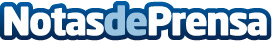 Asumir menos visitas para construir una estrategia de branding: el principal reto SEO para 2020Según los expertos de la consultora WAM, el mayor reto al que se enfrentan los profesionales del SEO en 2020 será adaptar los contenidos de las webs a las nuevas páginas de resultados de Google, puesto que la información que avanzan los resultados de las actuales SERP reduce el tráfico, pero es una oportunidad para construir 'branding'Datos de contacto:Luis Núñez667574131Nota de prensa publicada en: https://www.notasdeprensa.es/asumir-menos-visitas-para-construir-una Categorias: Telecomunicaciones Marketing Programación E-Commerce http://www.notasdeprensa.es